  Kamu Hizmet Standartları Tablosu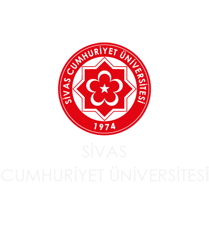 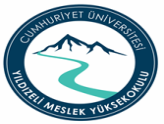 Kamu Hizmet Standartları Tablosu		Kamu Hizmet Standartları Tablosu    Kamu Hizmet Standartları TablosuKamu Hizmet Standartları TablosuBaşvuru esnasında yukarıda belirtilen belgelerin dışında belge istenmesi, eksiksiz belge ile başvuru yapılmasına rağmen hizmetin belirtilen sürede tamamlanmaması veya yukarıdaki tabloda bazı hizmetlerin bulunmadığının tespiti durumunda ilk müracaat yerine ya da ikinci müracaat yerine başvurunuz.Kamu Hizmet Standartları TablosuSIRA NOHİZMETİN ADIİSTENEN BELGELERHİZMETİN TAMAMLANMA SÜRESİ (EN GEÇ)1YGS Sonucu Öğrenci Ön Kayıt / Kesin Kayıt İşlemleriİnternet Üzerinden http://ubs.cumhuriyet.edu.tr/index_onkayit_jsp.html.phpadresinden adayın online beyanı ile gerçekleştirilir. Aday aşağıdaki bilgileri eksiksiz olarak sisteme girer.Aday Kimlik Bilgilerini,Aile Gelir Durum, Sağlık Durumu Bilgileri 3-Adres Bilgileriİletişim BilgileriMezuniyet BilgileriKesin Kayıt ;1-Öğrenci Dosyası (Yüksekokuldan verilir.) 2- Ön Başvuru Beyanı3 -Diploma/Çıkış Belgesi Aslı 4- 6 adet FotoğrafNüfus Cüzdan FotokopisiAskerlik Durum Belgesi (Yüksekokul Tarafından Kontrol Edilir.)Belgelenmiş mazereti olanların kayıtları noter onaylı vekâletname ile yaptırılır1 İş Günü(Kayıtlar İlan Edilen Tarihler Arası)2Program Danışmanı Belirleme, Ders Kayıt, EklemeVe Çıkarma İşlemlerinin Sonuçlandırılması1-Bölüm Başkanlığınca Belirleme1-Öğrenim harcı yatırması gereken öğrenciler ders kaydından önce harç yatırır. 2-Cumhuriyet Üniversitesi Web Sitesi (Öğrenci Bilgi Sistemi), Her yarıyıl başında okunacak dersler seçilir.http://ubs.cumhuriyet.edu.tr/3-Danışmanı Tarafından Ders Onayı.5 İş Günü3Kayıt Yenileme (Mazeretli)DilekçeMazeretli Kayıt FormuCumhuriyet Üniversitesi Web Sitesi (Öğrenci Bilgi Sistemi), okunacak dersler seçilir.http://ubs.cumhuriyet.edu.tr/Danışman Onayı5 İş Günü4Kayıt Dondurma İşlemleriDilekçeDurumu Kanıtlayıcı Mazeret Belgesi (Sağlık Kurulu Raporu, Fakirlik İlmühaberi, Tabi Afet, Tutukluluk Belgesi, Askerlik Tecilinin Kald ırılması vb.)Yönetim Kurulu Kararı1 Gün5Kayıt Sildirme İşlemleriDilekçeİlişik Kesme FormuVekili gelirse Noter Onaylı Vekaletname1 Gün6İlişik KesmeDilekçe,İlişik Kesme Formu,Vekili Gelirse Noter Onaylı Vekaletname30 Dakika7Yatay Geçiş İşlemleriDilekçeTranskript (Başarı Takip Çizelgesi) 3- Ders içerikleri4- Disiplin Cezası Almadığına Ait Belge 5-OSYM Kazandı BelgesiSenato Kararında Belirtilen Süre içerisinde8Öğrenci Belgesi1- Öğrenci kimliği10 Dakika9Not Durum Belgesi1- Öğrenci kimliği10 Dakika10Askerlik Tecil Belgesi1- Öğrenci Kimliği10 Dakika11Öğrenci Kimliği1- Öğrencinin üniversitemize kayıt olmasından sonraki bankaca belirlenen süre içerisinde nüfus cüzdan fotokopisi karşılığı banka tarafından imza karşılığı teslim edilir.Banka Tarafından Belirlenen Süre İçerisinde12Yeniden Öğrenci Kimlik Kartının DüzenlenmesiDilekçeKayıp İlan YazısıBanka Tarafından Belirlenen Süre İçerisinde13Ders İçeriği1- Dilekçe1 Saat14Öğrenci Değişim Programı İşlemleri1- Yabancı dil başarı puanı 2- Komisyon intibak kararı3- Öğrenim Anlaşması ve YÖK esasları20 İş Günü15Ders Muafiyet İşlemleriDilekçeTranskript (Başarı Takip Çizelgesi) 3- Ders İçerikleri4- Yönetim kurulu kararı1 Hafta16Yüksek Onur / Onur Belgeleri İşlemleri1- Öğrenci kimliği30 Gün (Dönem Bitiminden İtibaren)17Burs işlemleri1-Başvuru Formu ( Ekli Belgeler) 2- Durumunu Gösterir Belge3- Adrese Dayalı Kayıt Sistem Çıktısı2 Hafta18Öğrenci Temsilcisi SeçimiBaşvuru DilekçesiDisiplin Cezası Almamış Olmak 3- Savcılık İyi Hal Kağıdı AlmakNot Ortalaması 2.50’den Aşağı OlmamakAdayı Tanıtan Fotoğraf ve Özgeçmiş Yazısı2 Hafta19Başarı İstatistiğiÖğrenci Not Cetveli10 Dakika20Ödünç Kitap Alımı1- Öğrenci Kimliği10 Dakika21Yaz Okulu Başvuru İşlemlerinin Sonuçlandırılması1-İnternet üzerinden http://www.cumhuriyet.edu.tr/yazokulu 2-Yaz Okulu  Başvuru (Yüksekokula Yapılacaktır.)1 İş Günü( Başvuru İlan Edilen Tarihler Arası)22Sınav Takvimi AçıklanmasıAkademik Takvime Göre Hazırlanması1 İş Günü(Sınavlar başlamadan 1 hafta önce)23Sınav Sonuçlarının İlanı1- Cumhuriyet Üniversitesi Web Sitesi (Öğrenci Bilgi Sistemi) http://ubs.cumhuriyet.edu.tr/1 Hafta(Sınavların tamamının bitiminden itibaren)24Sınav Sonuçlarına İtiraz Süresi1- Dilekçe (Sınav Sonuçlarının İlanından  Sonra   3 iş günü  İçinde itiraz Edilebilir)3 İş Günü25Sınav Sonuçlarına İtirazların değerlendirme ve duyurulması1- Dersten sorumlu öğretim elemanının onayı ve değişikliği gösterir teklifi 2- Öğrenciye sonuç bildirim yazısı1 Hafta26Mazeret SınavıDilekçeMazeretini gösterir belge (sağlık raporu) 3- Yönetim Kurulu Kararı1 Hafta27Tek Ders SınavlarıDilekçeNot Durum Belgesi2 İş Günü (Akademik Takvimde belirlenen tarihlerde)28Mezuniyet İşlemleri1- Not İnceleme Komisyonu Kararı, 2- Staj İnceleme Komisyonu Kararı 3- İlgili Yönetim Kurulu KararıSınav ve Staj Bitim Sonrası29Geçici Mezuniyet BelgesiÖğrenci kimliğiVekili gelirse noter onaylı vekaletname 3-İlişik Kesme Belgesi15 Gün (Tek ders sınavları sonrası 2 hafta içinde)30Diploma VerilmesiNüfus CüzdanıVekili gelirse noter onaylı vekaletname6 Ay (Akademik Takvim bitiminden itibaren)31Program açılması teklifi, öğrenci kontenjanları1-Bölüm başkanlıklarının program açma teklifi 2- Program içeriği3- programa ilişkin gerekçe 4- Senato Kararı15 Gün32Maaş Bordrosu1- Kişi Beyanı10 Dakika33İzin İşlemleri657sayılıı DMK.' nun 99,100,101,102,103,104,105,106,107 ve 108. maddelerine göre; 1-Yıllık izinlerde izin formunun doldurulması2- Hastalık izinlerinde raporun Yüksekokulumuza ulaştırılması 3- Ücretsiz izinlerde ise dilekçe ile başvurulması10 Dakika34Bütçe Hazırlama İşlemleri1- Açık ve kapalı alan tespit formu 2- Bütçe Gelir Fişleri3- Bütçe Gider Fişleri15 Gün35Satın alma1- İhtiyaç Duyulan Malzeme İçin Malzeme İstek Formu Düzenlenmesi, 2- Satın Alma İçin Malzeme Listesinin Hazırlanması,3- Malzemeler İçin Yaklaşık Maliyet Hesap Cetvelinin Çıkartılması, 4- Malzemeler İçin Teklif Alınması,5- Piyasa Fiyat Araştırma Tutanağının Düzenlenmesi, 6- Alınacak Malzeme İçin Onay Belgesi Düzenlenmesi,Muayene ve Kabul Komisyon Tutanağının Düzenlenmesi,Taşınıra Giren Malzemeler için, Taşınır İşlem Fişi Düzenlenmesi, 9- Faturası Düzenlenerek, Ödeme Emrine Bağlanması.10- İlgiliye ödeme işleminin gerçekleşmesi15 Gün36Taşınır İşlem Fişi Çıkış1- Tüketime verilen veya Hurdaya ayrılan malzemelerin çıkışı30 Dakika37Taşınır İşlem Fişi Devir-Giriş1- Kurum içi ve Kurum dışından birimimize gelen malzemelerin devir-çıkış belgesi30 Dakika38Taşınır İşlem Fişi Devir-ÇıkışKurum içi ve Kurum dışına birimimizden malzeme bağışı veya bedelsiz devri ile çıkışı ve gönderilen kurum/birimin devir giriş belgesi1 Hafta39Ek Ders Ücreti Bordrosu1- Ek Ders Çizelgeleri 2- Ödeme Emri Belgesi 3- Banka ListesiSağlık Raporuİzin BelgesiAkademik TakvimBordro15 Gün40Yurt İçi ve Yurt Dışı Geçici ve Sürekli Görev Yollukları1- Ödeme Emri Belgesi 2- Harcama TalimatıGörevlendirme OnayıYolluk BildirimiYönetim Kurulu Kararı veya Müdür OluruYolluk-Yevmiye Verilecek Görevlendirmelerde Rektörlük Makamı Oluru15 Gün41Görevlendirme İsteğiDilekçeÖn Çalışma Raporu 3- Davet MektubuYönetim Kurulu Kararı (Yolluk gerektiren durumlarda)Rektörlük Makamı Onayı (Yolluk gerektiren durumlarda veya 7 günü aşan durumlarda)15 Gün42Personel Nakil İşlemleri, İşe Başlama ve Ayrılma İşlemleri1- Personel Atama Onayı 2- Nakil Bildirimi3- Görevden ayrılış ve Göreve başlama yazıları 4- İlişik Kesme Belgesi5- SGK İşten Ayrılış ve İşe Giriş Bildirgesi7 Gün43Sürekli Görev YolluklarıDilekçeAtanma OnayıYolluk BildirimiGöreve Başlama Yazısı 5- Maaş Nakil Bildirimi6- Ödeme Emri Belgesi15 Gün44Emeklilik İşlemleri1- Dilekçe  (İlgili Daire  Başkanlığına Yapılacak)15 Gün45Maaş Ödemeleri1- Ödeme Emri Belgesi 2- Asgari Geçim İndirimi 3- Maaş BordrosuBanka ListesiPersonel BildirimiSendika KesintisiSigorta Bildirimi ve Emekli Keseneği 8- Aile Durum BildirimiSağlık RaporuAtama ve Terfi OnaylarıHer ayın 1 veya 15’i46Belge Talepleri1- Dilekçe / Resmi yazışma5 Gün47Bilgi ve Görüş Talepleri1- Dilekçe / Resmi yazışma15 Gün48Görev sürelerinin uzatılmasıDilekçeYönetim Kurulu KararıRektörlük Makamı Onayı2 Hafta49Resmi Evrak Kaydı1- Yazı, resmi belge, resmi bilgi ve elektronik belge30 Dakika50Atama İşlemleriBaşvuru Formu,Özgeçmiş,Nüfus Cüzdan Fotokopisi, 4- ALES Belgesi,5- Yabancı Dil Sonuç Belgesi, 6- Askerlik İlişik Durum Belgesi, 7- Mezuniyet Belgesi,6 Adet Fotoğraf,Yabancı Ülkelerden Alınan Diplomaların Denklik Belgesi, 10- Sağlık Kurul Raporuİkametgah belgesiYüksekokul Yönetim Kurulu Kararı3 Ay51Yönetim Kurulu KararlarıMeslek Yüksekokulumuzda Eğitim Öğretim ile ilgili kararların alınması işlemleri1Günİlk Müracaat YeriYıldızelil Meslek Yüksekokuluİkinci Müracaat YeriYıldızelil Meslek YüksekokuluİsimİsimUnvanYüksekokul MüdürüUnvanYüksekokul SekreteriAdresKarşıyaka Mahallesi Genç osman Sokak No:17 Yıldızeli / SİVASAdresKarşıyaka Mahallesi Genç osman Sokak No:17 Yıldızeli / SİVASTel0 346 7512209Tel0 346 7512209Faks0 346  7512208Faks0 346  7512208e-postayildizeli@cumhuriyet.edu.tre-postayildizeli@cumhuriyet.edu.tr